RENCANA BISNISPENDIRIAN USAHA TEMPAT KURSUS BAHASA MANDARIN‘’JAGO MANDARIN’’ DI MENTENG, JAKARTA PUSATOleh: Nama : Candiesta                                                           NIM: 74150103RENCANA BISNISDiajukan sebagai salah satu syaratuntuk memperoleh gelar Sarjana Administrasi BisnisProgram Studi Administrasi BisnisKonsentrasi Kewirausahaan 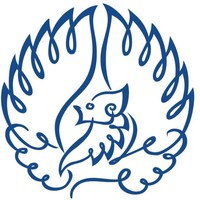 INSTITUT BISNIS dan INFORMATIKA KWIK KIAN GIEJAKARTAAGUSTUS 2019